Številka: 011-82/2019Datum:   01. 10. 2019V  A  B  I  L  ONa podlagi 88. člena Poslovnika Občinskega sveta Občine Izola (Uradne objave Občine Izola, št. 15/2018 – uradno prečiščeno besedilo) sklicujem5.  redno sejo Odbora za družbene dejavnosti,ki botorek, 8. oktobra 2019 ob 16.00 uriv sejni sobi Občinskega sveta na Kristanovem trgu 1 v Izoliz naslednjim predlogom dnevnega reda:Potrditev zapisnika 4. redne seje Odbora z dne 10. julija 2019;Javni vzgojno izobraževalni zavod Scuola Elementare Dante Alighieri Isola - Osnovna šola Dante Alighieri Izola:Letno poročilo javnega vzgojno izobraževalnega zavoda Scuola Elementare – Osnovna šola Dante Alighieri Isola za leto 2018;Letni delovni načrt javnega vzgojno izobraževalnega zavoda Scuola Elementare – Osnovna šola Dante Alighieri Isola za šolsko leto 2018/2019;Finančni načrt javnega vzgojno izobraževalnega zavoda Scuola Elementare – Osnovna šola Dante Alighieri Izola za leto 2019;Predlog Odloka o podeljevanju priznanja z nagrado Alojza Kocjančiča, druga obravnava;Razno.Gradivo za obravnavo je priloženo in naloženo ter dostopno na uradni spletni strani Občine Izola, in sicer na naslovu: Izola.si/ Občina Izola/ Organi občine/ Občinski svet/ Seje (direkten dostop do gradiva: http://izola.si/obcina-izola/organi-obcine/obcinski-svet/seje/). Prosim, da se seje točno in zagotovo udeležite. Morebitno odsotnost lahko opravičite na telefon št. 05/66-00-105 (Nina KASAL) ali po e-pošti nina.kasal@izola.si.                                                              Namestnica PredsednikaMojca FERLE  Vabljeni:                                                                                         člani odbora – po elektronski pošti,  župan – po elektronski pošti,                                                                               direktor OU – po elektronski pošti,vodje občinskih uradov – po elektronski pošti;svetovalna delavka, pooblaščena za nadomeščanje ravnateljice OŠ – SE Dante Alighieri, ga. Cristina Valentič Kostić – po elektronski pošti;predstavniki ustanovitelja v JVIZ;občinski svetniki.  V vednost:svetniškim klubom – po elektronski pošti,političnim strankam – po elektronski pošti,ISNS – po elektronski pošti.Prot. n.: 011-82/2019Data:     01. 10. 2019I  N  V  I  T  OIn virtù dell'articolo 88 del Regolamento di procedura del Consiglio del Comune di Isola (Bollettino Ufficiale del Comune di Isola n. 15/2018 – testo unico ufficiale), si convoca la4a seduta ordinaria del Comitato per le attività socialiper il giornomartedì 8 ottobre 2019 alle ore 16.00presso la sala riunioni del Consiglio comunale in Piazza Etbin Kristan n. 1 a Isola,con la seguente proposta dio r d i n e  d e l  g i o r n o:Convalida del verbale della 4a seduta ordinaria del Comitato, tenutasi il 10 luglio 2019;Ente pubblico di educazione e istruzione Scuola Elementare Dante Alighieri Isola - Osnovna šola Dante Alighieri Izola:Relazione annuale dell'ente pubblico di educazione e istruzione Scuola Elementare Dante Alighieri Isola - Osnovna šola Dante Alighieri Izola per l'anno 2018;Piano annuale di lavoro dell'ente pubblico di educazione e istruzione Scuola Elementare Dante Alighieri Isola -Osnovna šola Dante Alighieri per l'anno scolastico 2018/2019;Piano finanziario dell'ente pubblico di educazione e istruzione Scuola Elementare Dante Alighieri Isola - Osnovna šola Dante Alighieri Izola per l'anno 2019;Proposta del Decreto di conferimento del riconoscimento e del premio Alojz Kocjančič, seconda lettura;Varie.I materiali d'esame sono allegati al presente avviso e scaricabili e accessibili sulla pagina web ufficiale del Comune di Isola, e cioè all'indirizzo Izola.si/Comune di Isola/Consiglio comunale/Sedute (accesso diretto: http://izola.si/obcina-izola/organi-obcine/obcinski-svet/seje/). Siete pregati di garantire la vostra presenza alla seduta del Comitato, o di comunicare gli eventuali impedimenti al numero di telefono 05/66-00-105 (Nina KASAL) ) o per posta elettronica all’indirizzo nina.kasal@izola.si.                                                              La sostituta del PresidenteMojca FERLEInvitati:                                                                                         membri del comitato – per posta elettronica,  Sindaco – per posta elettronica,                                                                               direttore dell'AC – per posta elettronica,capi degli uffici comunali – per posta elettronica;consulente scolastica, delegata a sostituire la Preside della SE Dante Alighieri, Sig.ra Cristina Valentič Kostić – per posta elettronica; Consiglieri comunali;rappresentanti del fondatore presso l’EPEI.Per conoscenza a:club di consiglieri – per posta elettronica,partiti politici – per posta elettronica,CAN – per posta elettronica.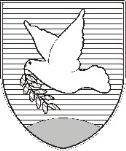 OBČINA IZOLA – COMUNE DI ISOLA                                             OBČINSKI SVET – CONSIGLIO COMUNALEOdbor za družbene dejavnostiComitato per le attività socialiSončno nabrežje 8 – Riva del Sole 8	6310 Izola – IsolaTel: 05 66 00 100, Fax: 05 66 00 110E-mail: posta.oizola@izola.siWeb: http://www.izola.si/OBČINA IZOLA – COMUNE DI ISOLA                                          OBČINSKI SVET – CONSIGLIO COMUNALEOdbor za družbene dejavnostiComitato per le attività socialiSončno nabrežje 8 – Riva del Sole 8	6310 Izola – IsolaTel: 05 66 00 100, Fax: 05 66 00 110E-mail: posta.oizola@izola.siWeb: http://www.izola.si/